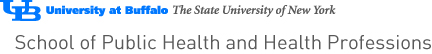 Fredonia Equivalents to our Pre-reqs are:**The course is completely online or remote to allow students more flexibility with the course**Students should check all of the above articulations via taurus.buffalo.edu. UB CourseES 207PGY 300PHI 101, OR PH 107, OR PHI 237, OR PHI 217PHY 101PSY 101PSY 322PSY 336SOC 101STA 119SOC 211OT 201**OT 217Equivalent Fredonia CourseNo equivalent course BIOL336PHIL 115, OR PHIL 218PHYS 121PSY 129PSY 356No equivalent course SOC 116STAT 250 OR STAT 200, or PSY 200 No equivalent course No equivalent course	No equivalent course